Ata Nº008/2023         Aos quatorze dias do mês de março de dois mil e vinte e três, às dezenove horas, reuniu-se em caráter ordinário a Câmara Municipal de Vereadores de Bom Retiro do Sul – RS, com os seguintes vereadores: Antônio Gilberto Portz, Astor Jose Ely, Clóvis Pereira dos Santos, Diogo Antoniolli, Fábio Porto Martins, Jairo Martins Garcias, João Batista Ferreira, João Pedro Pazuch e Silvio Roberto Portz. Havendo quórum o Senhor Presidente invocando a proteção de Deus declarou aberta a sessão e convidou a todos os presentes a rezar o Pai Nosso. A seguir, solicitou ao secretário da mesa que fizesse a leitura da ata de número zero sete barra dois mil e vinte e três, a qual após colocada em discussão e votação, foi aprovada por unanimidade de votos. Em seguida, solicitou a leitura das matérias que deram entrada na Casa: oficio zero dezesseis da Secretaria Municipal de Habitação e Assistência Socia e uma indicação do vereador Jairo Martins Garcias. Aberto o espaço para o grande expediente não houve oradores. Aberto o espaço de lideranças não houve oradores. Aberta a ordem do dia, a indicação foi colocada em votação e aprovada por unanimidade de votos. O projeto de Resolução do Legislativo de número zero um, permaneceu baixado nas comissões, obedecendo prazo regimental. Encerrada a Ordem do Dia, aberto o espaço das explicações pessoais usaram a tribuna os vereadores Jairo Martins Garcias, João Pedro Pazuch, Silvio Roberto Portz e Fábio Porto Martins. Após o Senhor Presidente convocou o Senhor Vice Presidente para assumir seu lugar na Mesa Diretora e assim fez uso da tribuna da Casa. Nada mais havendo a tratar, o vice presidente declarou encerrada a presente sessão e convidou a todos os presentes para a próxima sessão ordinária que será realizada no dia vinte e um de março de dois mil e vinte e três. Plenário Herbert Brackmann,14 de março de 2023.         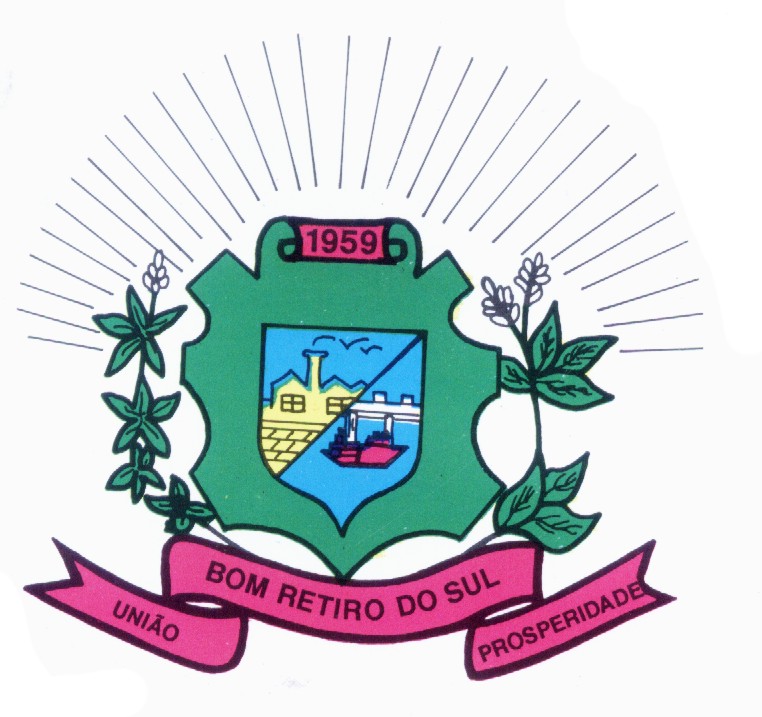                                                         JOÃO BATISTA FERREIRA                                       JOÃO PEDRO PAZUCHPresidente                                                                1º Secretário                                           ANTONIO GILBERTO PORTZ                                   CLÓVIS PEREIRA DOS SANTOS                                                       Vice Presidente                                                           2º Secretário JAIRO MARTINS GARCIAS                                        ASTOR JOSE ELYVereador                                                                VereadorSILVIO ROBERTO PORTZ                                     DIOGO ANTONIOLLIVereador                                                                 Vereador        FÁBIO PORTO MARTINS                                     Vereador                                                             